PD  K A M E N J A K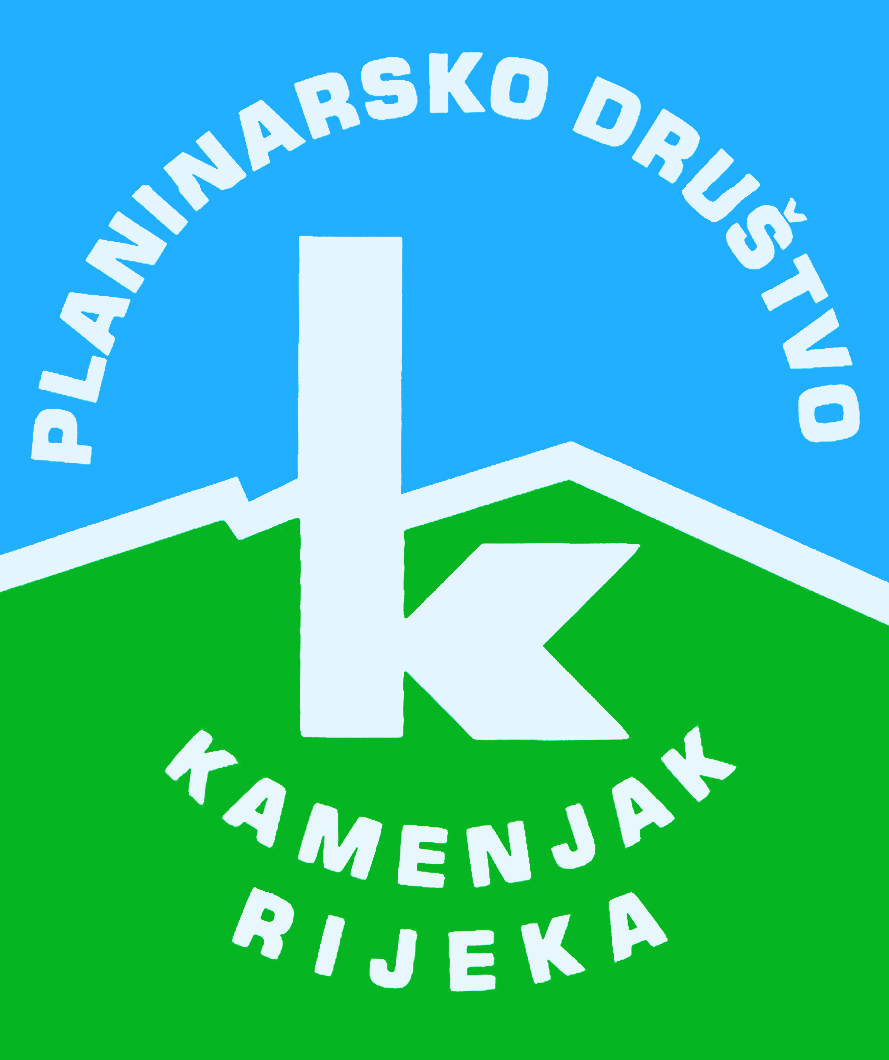 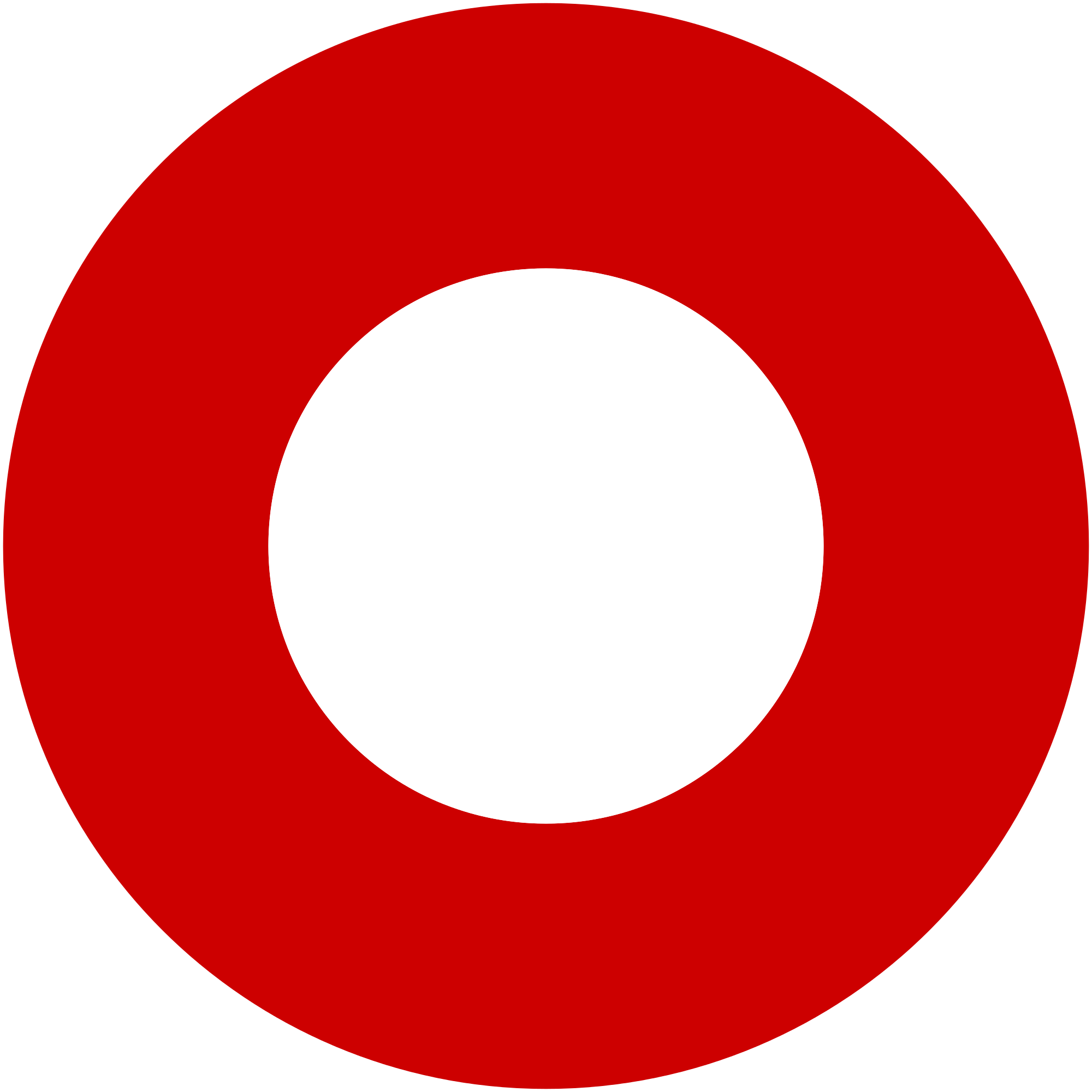 Korzo 40/I - RIJEKA tel: 051/331-212 Prijavom na izlet svaki član Društva potvrđuje da je upoznat sa zahtjevima izleta, da ispunjava zdravstvene, fizičke i tehničke uvjete za sigurno sudjelovanje na izletu, da ima uplaćenu članarinu HPS-a za tekuću godinu, te da pristupa izletu na vlastitu odgovornost. Sudionik je dužan tijekom izleta slušati upute vodiča. U slučaju loših vremenskih prilika ili drugih nepredviđenih okolnosti, vodič ima pravo promijeniti rutu ili otkazati izlet. Gomila (1027m ) - Orljak (1106m)Gomila (1027m ) - Orljak (1106m)nedjelja, 23.08.2020.nedjelja, 23.08.2020.Polazak: parkiralište Delta u 7,3 satiPovratak: u popodnevnim satimaPrijevoz: osobna vozilaCijena: 50kn (gorivo+tunelarina), plaća se vozaču u autu Opis: 
Molimo sve članove koji imaju auto da u njemu dođu na Deltu, gdje će se popuniti potreban broj vozila.

U 7.30 krećemo sa Delte preko Lupoglava slikovitom dolinom ispunjenom raznolikošću bilja do sela Rašpor gdje parkiramo aute. Lagana ljetna tura većinom u šumskom hladu vodi na vrh Gomilu od kuda pogled “puca” na sve strane. S jedne strane Žbevnica i Istra, s druge strane Slovenija i Snežnik. S treće strane Planik.

Nastavljamo šumskim putem do vrha Orljak, gdje nakon strme uzbrdice još u hladu šume imamo predah i vrijeme za okrepu. Na samom vrhu Orljaka postavljen je veliki metalni križ, a pogled se pruža od Učke, Planika, Županj vrha na istoku, a za lijepih i vedrih dana desno od Žbevnice i Gomile vide se Alpe, Slovenski Snežnik, Gorski kotar…Spuštamo se dijelom Veprinačkim putem do sela Račja Vas gdje imamo priliku okrijepiti se svježom izvorskom vodom, te lokalnom cestom nastavljamo do polazišta.

Selo Rašpor je u povijesti poznato kao sjedište Rašporskog kapetanata. Na brdu iznad današnjeg sela nalazila se utvrda u kojoj su stolovali kapetani, vojni upravitelji koji su mletačkom Istrom upravljali od 1394. do 1511. god., kada se njihovo sjedište seli u Buzet.

Prema dogovoru možemo se odlučiti za jelo u buffet-pizzeriji "Alba" u Lupoglavu, pa se treba najaviti ujutro.

Napomena:
Prilikom prijave napomenuti raspoloživost svoga osobnog vozila.Opis: 
Molimo sve članove koji imaju auto da u njemu dođu na Deltu, gdje će se popuniti potreban broj vozila.

U 7.30 krećemo sa Delte preko Lupoglava slikovitom dolinom ispunjenom raznolikošću bilja do sela Rašpor gdje parkiramo aute. Lagana ljetna tura većinom u šumskom hladu vodi na vrh Gomilu od kuda pogled “puca” na sve strane. S jedne strane Žbevnica i Istra, s druge strane Slovenija i Snežnik. S treće strane Planik.

Nastavljamo šumskim putem do vrha Orljak, gdje nakon strme uzbrdice još u hladu šume imamo predah i vrijeme za okrepu. Na samom vrhu Orljaka postavljen je veliki metalni križ, a pogled se pruža od Učke, Planika, Županj vrha na istoku, a za lijepih i vedrih dana desno od Žbevnice i Gomile vide se Alpe, Slovenski Snežnik, Gorski kotar…Spuštamo se dijelom Veprinačkim putem do sela Račja Vas gdje imamo priliku okrijepiti se svježom izvorskom vodom, te lokalnom cestom nastavljamo do polazišta.

Selo Rašpor je u povijesti poznato kao sjedište Rašporskog kapetanata. Na brdu iznad današnjeg sela nalazila se utvrda u kojoj su stolovali kapetani, vojni upravitelji koji su mletačkom Istrom upravljali od 1394. do 1511. god., kada se njihovo sjedište seli u Buzet.

Prema dogovoru možemo se odlučiti za jelo u buffet-pizzeriji "Alba" u Lupoglavu, pa se treba najaviti ujutro.

Napomena:
Prilikom prijave napomenuti raspoloživost svoga osobnog vozila.Težina staze: lagana staza (oko 5 sati hoda)Težina staze: lagana staza (oko 5 sati hoda)Oprema: Standardna planinarska oprema. Zaštita od sunca. 2 l vode.Oprema: Standardna planinarska oprema. Zaštita od sunca. 2 l vode.Vodič(i): Iva ReiszVodič(i): Iva ReiszPrijave i informacije: u tajništvu Društva do 18.08.2020.Prijave i informacije: u tajništvu Društva do 18.08.2020.